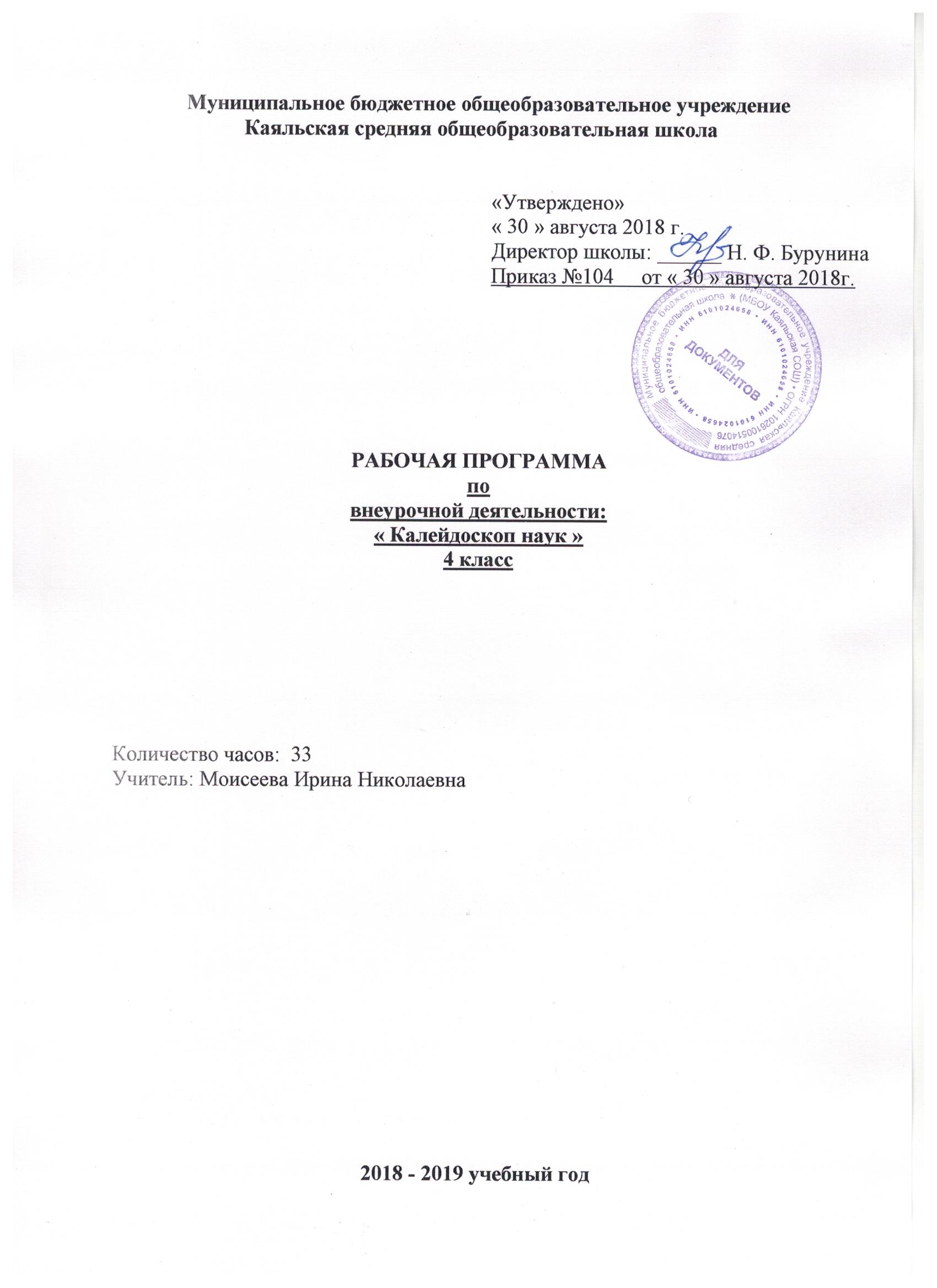 Пояснительная записка.                                         Рабочая программа разработана на основе:Нормативные документы:Федеральный закон от 29.12.2012 N 273 -ФЗ " Об образовании в Российской Федерации"Устав Муниципального бюджетного общеобразовательного учреждения Каяльской средней общеобразовательной школыОбразовательная программа начального общего образования Муниципального бюджетного общеобразовательного учреждения Каяльской средней общеобразовательной школы 2018-2019 уч.г.Положение о рабочей программе учителяУчебный план МБОУ Каяльской СОШ на 2018-2019 учебный годКалендарный график МБОУ Каяльской СОШ на 2018-2019 учебный год.Программа рассчитана на   34 часа в год. 1час в неделю в 4 классе. На 2018-19 учебный год в соответствии с календарным учебным графиком отводится 33 часа (1 час праздничный день 8 марта) Выбор направления программы кружка направлен на подготовку учащихся 4 класса к ВПР.Программа предусматривает сочетание групповых, индивидуальных и коллективных форм проведения занятий.Содержание заданий соответствует планируемым результатам обучения по математике, русскому языку, окружающему миру (ФГОС НОО).Реализация программы «Калейдоскоп наук» предусматривает следующие формы работы с обучающими: занятия теоретического плана и тренировочные занятия, мини-работы, обучающие проверочные работы, диктанты и т.д.На занятиях используются различные типы заданий: с кратким ответом, с развернутым ответом, задания с выбором одного или нескольких верных ответов, задания на определение последовательности.Цель:реализация в полном объеме ООП НОО, направленная на повышение качества начального образования на уровне образовательной организации и качественную подготовку выпускников к Всероссийским проверочным работам..Задачи программы:обучающие:-формирование общеинтеллектуальных умений;-углубление и расширение знаний учащихся по математике, русскому языку, окружающему миру.-создание условий для повышения эффективности подготовки выпускников начальной школы к ВПР.развивающие:-формирование и развитие логического мышления; -развитие речи и словарного запаса учащихся; -развитие внимание, памяти; воспитательные:-формирование положительной мотивации к учению; -формирование умение работать в группе.Курс занятий основан на системно-деятельностном, компетентном и уровневом подходах. В рамках кружка по подготовке к ВПР предусмотрена оценка сформированности УУД. Русский язык, математика, окружающий мир:Личностные действия: знание моральных норм и норм этикета, умение выделить нравственный аспект поведения, ориентация в социальных ролях и межличностных отношениях; личностное; профессианальное; жизненное самоопределение.Регулятивные действия: целеполагание , планирование, контроль и коррекция, саморегуляция.Общеучебные УУД: поиск и выделение необходимой информации; структирование знаний; осознанное и произвольное построение речевого высказывания в письменной форме; выбор наиболее эффективных способов решения задач в зависимости от конкретных условий; рефлексия способов и условий действия; контроль и оценка процесса и результатов деятельности; смысловое чтение как осмысление цели чтения и выбор вида чтения в зависимости от цели; извлечение необходимой информации из прослушанных текстов различных жанров; определение основной и второстепенной информации; моделирование, преобразование модели.Логические универсальные действия: анализ объектов в целях выделения признаков; синтез, в том числе самостоятельное достраивание с восполнением недостающих компонентов; выбор оснований и критериев для сравнения; подведение под понятие, выведение следствий; установление причинно-следственных связей; построение логической цепи рассуждений; доказательство.Коммуникативные действия: умение с достаточной полнотой и точностью выражать свои мысли в соответствии с задачами и условиями коммуникации, владение монологической и диалогической формами речи в соответствии с грамматическими и синтаксическими нормами родного языка.Материально-техническое обеспечение: компьютер, мультимедийный проектор, экран.Занятия должны проводится в помещении с хорошим освещением.Для занятия необходимы столы и стулья, соответствующие росту детей. Каждому ребёнку необходимо иметь: рабочие тетради по подготовке к ВПР: окружающий мир, русский язык, математика, ручка, линейка, простой карандаш.Способы проверки результатов: диктанты, проверочные работы, тесты.Формы подведения итогов: выполнение ВПР.ПРЕДПОЛАГАЕМЫЕ РЕЗУЛЬТАТЫ РЕАЛИЗАЦИИ ПРОГРАММЫ.Личностные УУД:-сравнение и оценивание выполнения своей работы;-устойчивый познавательный интерес к новым знаниям;-адекватного понимания причин успешности /неуспешности в ходе выполнения заданий.Метапредметными результатами изучения курса в 4 классе является формирование следующих УУД.Регулятивные УУД:-учиться работать по предложенному учителем плану;-учиться высказывать своё предположение на основе работы с материалом;-составление плана решения проблемы совместно с учителем,;в диалоге с учителем вырабатывать критерии оценки и определять степень успешности своей работы и работы других в соответствии с этими критериями.Познавательные УУД:-находить неизвестный компонент арифметического действия;-различать изученные объекты и явления живой и неживой природы;-находить примеры положительного и отрицательного влияния человека на природу;-умение различать звуки и буквы;Коммуникативные:умение работать в паре, в группах;-умение договариваться, приходить к общему решению в совместной деятельности;-задавать вопросы, адекватно использовать речевые средства для решения различных коммуникативных задач.Планируемые результаты:результате изучения курса «Калейдоскоп наук» ( при условии регулярного посещения занятий) должно быть достигнуты определенные результаты по ВПР.ПРЕДМЕТНЫМИ РЕЗУЛЬТАТАМИизучения курса являются формирование следующих умений:-самостоятельно выполнять задания;-осуществлять самоконтроль, оценивать себя, искать и исправлять свои ошибки;-работать в группе;-сравнивать величины( выбирать величину) для ответа на практический вопрос;-планировать ход решения задачи, выбирать числовое выражение для ответа на вопрос;-находить неизвестный компонент арифметического действия;-различать изученные объекты и явления живой и неживой природы;-находить примеры положительного и отрицательного влияния человека на природу;-умение различать звуки и буквы;-умение находить правильное объяснение написания слов с орфограммами;умение определять значение слов по тексту;-умение составлять небольшой связный текст на заданную тему; -умение высказывать свое мнение и обосновывать его и т.д.Учебно-тематический планклассПланирование работы по подготовке к ВПР-2018 по русскому языку.Планирование работы по подготовке к ВПР-2018 по математике.деления с остатком)Проверочная работаПланирование работы по подготовке к ВПР-2018 по окружающему миру.РазделыКол-во часовРусский языкРусский язык1Фонетика и графика112Состав слова3Морфология4Синтаксис5Орфография6Лексика7Развитие речиМатематикаМатематика1Числовые величины112Арифметические действия3Работа с текстовыми задачами4Пространственные отношения. Геометрические фигуры.5Гоеметрические величины.6Работа с информацией.Окружающий мирОкружающий мир1Человек и природа.112Человек и общество.1Итоговое занятие.Итог33№ТемаДата1.Писать под диктовку тексты в соответствии с изученнымиПисать под диктовку тексты в соответствии с изученнымиправилами правописания; проверять предложенный текст,правилами правописания; проверять предложенный текст,07.09находить и исправлять орфографические и пунктуационныенаходить и исправлять орфографические и пунктуационныеошибки2.Выделять предложения с однородными членами. НаходитьВыделять предложения с однородными членами. Находить14.09главные и второстепенные  члены предложенияглавные и второстепенные  члены предложения3.Звуки и буквы.  Характеризовать звуки русского языка:Звуки и буквы.  Характеризовать звуки русского языка:21.09согласные звонкие/глухие.Мини-работа №1.4Состав слова.28.095Определять тему и главную мысль текста. Делить тексты наОпределять тему и главную мысль текста. Делить тексты на05.10смысловые части, составлять план текстасмысловые части, составлять план текста6.Определять значение слова по тексту. Мини-работа №2Определять значение слова по тексту. Мини-работа №212.107.Распознавать грамматические признаки слов; с учетомРаспознавать грамматические признаки слов; с учетомсовокупности выявленных признаков относить слова ксовокупности выявленных признаков относить слова копределенной группе основных частей речи.определенной группе основных частей речи.19.108.Проводить морфологический разбор существительных,Проводить морфологический разбор существительных,прилагательных, глаголов по предложенному в учебникеприлагательных, глаголов по предложенному в учебникеалгоритму; оценивать правильность проведенияалгоритму; оценивать правильность проведения26.10морфологического разбора9.Словосочетание. Предложение.Словосочетание. Предложение.09.1110.Соблюдать в повседневной жизни нормы речевого этикета иСоблюдать в повседневной жизни нормы речевого этикета иправила устного общения; оценивать правильностьправила устного общения; оценивать правильность16.11(уместность) выбора языковых средств устного общения на(уместность) выбора языковых средств устного общения науроке, в школе, в быту, со знакомыми и незнакомыми, суроке, в школе, в быту, со знакомыми и незнакомыми, слюдьми разного возраста11.Проверочная работа.23.11№ТемаДата1.Выполнять устно сложение, вычитание,умножение и деление однозначных,30.11двузначных и трехзначных чисел в случаях,сводимых к действиям в пределах 100 (в томчисле с нулем и числом 1)2.Вычислять значение числового выражения(содержащего 2–3 арифметических действия,07.12со скобками и без скобок)3.Выполнять построение геометрических фигурс заданными измерениями (отрезок, квадрат,14.12прямоугольник) с помощью линейки,угольника4.Читать несложные готовые таблицы /сравнивать и обобщать информацию,21.12представленную в строках и столбцахнесложных таблиц и диаграмм5.Выполнять письменно действия смногозначными числами (сложение,вычитание, умножение и деление на28.12однозначное, двузначное числа в пределах10000) с использованием таблиц сложения иумножения чисел, алгоритмов письменныхарифметических действий (в том числеделения с остатком)6-7.Решать арифметическим способом (в 1–2действия) учебные задачи и задачи, связанные18.01с повседневной жизнью; читать, записывать исравнивать величины (массу, время, длину,площадь, скорость), используя основныеединицы измерения величин и соотношениямежду ними; решать задачи в 3–4 действия8.Овладение основами логического иалгоритмического мышления25.019.Вычислять периметр треугольника,прямоугольника и квадрата, площадь01.02прямоугольника и квадрата10Выполнять письменно действия смногозначными числами (сложение,08.02вычитание, умножение и деление наоднозначное, двузначное числа в пределах 10000) с использованием таблиц сложения иумножения чисел, алгоритмов письменныхарифметических действий (в том числе№ТемаДата1.Профессии людей. Определениепредставителя профессии по фотографии.Необходимые качества характера людям этой22.02профессии.2.Определение по рисунку объектов, созданныхприродой01.033.Смена дня и ночи на Земле.15.034.Определение плана действий. Восстановление22.03последовательности действий5.Работа с картой. Мини-работа № 105.046.Определение животных по рисунку.12.04Территория обитания животных.7.Сравнение объектов живой и неживой19.04природы. Их сходство и различие8.Заполнение таблиц по исходным данным.Мини-работа № 226.049.Строение человека. Внутренние и внешниеорганы человека. Определение03.05местоположения их по схеме.10-11Деление предметов на группы.Повторение.17.0524.05«Рассмотрено» «Согласовано»на заседании ШМО                                                                       Зам. директора по УВРучителей начальных классов                      «30» августа 2018 г.Руководитель:_______ Т.А. Щербаченко  ___________Я.А.ВедутаПротокол № 1 от  «30» августа 2018г.